ForewordThe role of the Radiocommunication Sector is to ensure the rational, equitable, efficient and economical use of the radio-frequency spectrum by all radiocommunication services, including satellite services, and carry out studies without limit of frequency range on the basis of which Recommendations are adopted.The regulatory and policy functions of the Radiocommunication Sector are performed by World and Regional Radiocommunication Conferences and Radiocommunication Assemblies supported by Study Groups.Policy on Intellectual Property Right (IPR)ITU-R policy on IPR is described in the Common Patent Policy for ITU-T/ITU-R/ISO/IEC referenced in Resolution ITU-R 1. Forms to be used for the submission of patent statements and licensing declarations by patent holders are available from http://www.itu.int/ITU-R/go/patents/en where the Guidelines for Implementation of the Common Patent Policy for ITU-T/ITU-R/ISO/IEC and the ITU-R patent information database can also be found. Electronic Publication, 2020 ITU 2020All rights reserved. No part of this publication may be reproduced, by any means whatsoever, without written permission of ITU.RECOMMENDATION  ITU-R  BT.2111-2Specification of colour bar test pattern for 
high dynamic range television systems(2017-2019-2020)ScopeThis Recommendation specifies reference test patterns for the high dynamic range television systems specified in Recommendation ITU-R BT.2100.KeywordsColour bars, HDR, HDR-TV, HLG, PQ, test pattern, test signalThe ITU Radiocommunication Assembly,consideringa)	that test patterns provide a convenient means of assessing chrominance and luminance performance in a television system;b)	that such a test pattern may be useful when broadcasting in multiple formats or when converting between formats;c)	that the use of a test pattern can simplify test procedures and reduce the opportunity for misinterpretation of signal parameters and misalignment of systems,notingthat Recommendation ITU-R BT.2100 specifies image parameter values for high dynamic range television for use in production and international programme exchange,recommendsthat the test patterns defined in Annex 1 should be implemented and may be used for production and distribution purposes in high dynamic range television (HDR-TV) systems.Annex 1
(normative)

Specifications of test pattern1	Normative referencesRecommendation ITU-R BT.471  ‒	Nomenclature and description of colour bar signalsRecommendation ITU-R BT.709  ‒	Parameter values for the HDTV standards for production and international programme exchange. Recommendation ITU-R BT.2100 ‒	Image parameter values for high dynamic range television for use in production and international programme exchange2	PurposeThe reference test pattern has several purposes:–	quality control of chrominance and luminance through the production chain;–	checking and adjusting the chrominance and luminance alignment of broadcast equipment, particularly video monitors;–	general testing of equipment for video production, emission and presentation;–	establishing that a video circuit is active and that associated audio is available.It is not intended that this test pattern be used for black level adjustment, which is best set using a PLUGE signal.3	System typesThe pattern described in this Recommendation is intended for use with Recommendation ITU-R BT.2100. These systems are distinguished by the proportions of their colour encoding (or “colorimetry”) and by their resolution.4	Sections of test patternThe various sections of the test pattern for the HLG system with narrow range coding are shown in Fig. 1; the pattern for the PQ system with narrow range coding is shown in Fig. 2, and the pattern for the PQ system with full range coding is shown in Fig. 3. A colour diagram is shown in Fig. 4. See also Attachments 1 and 2.FIGURE 1Test pattern details for HLG narrow range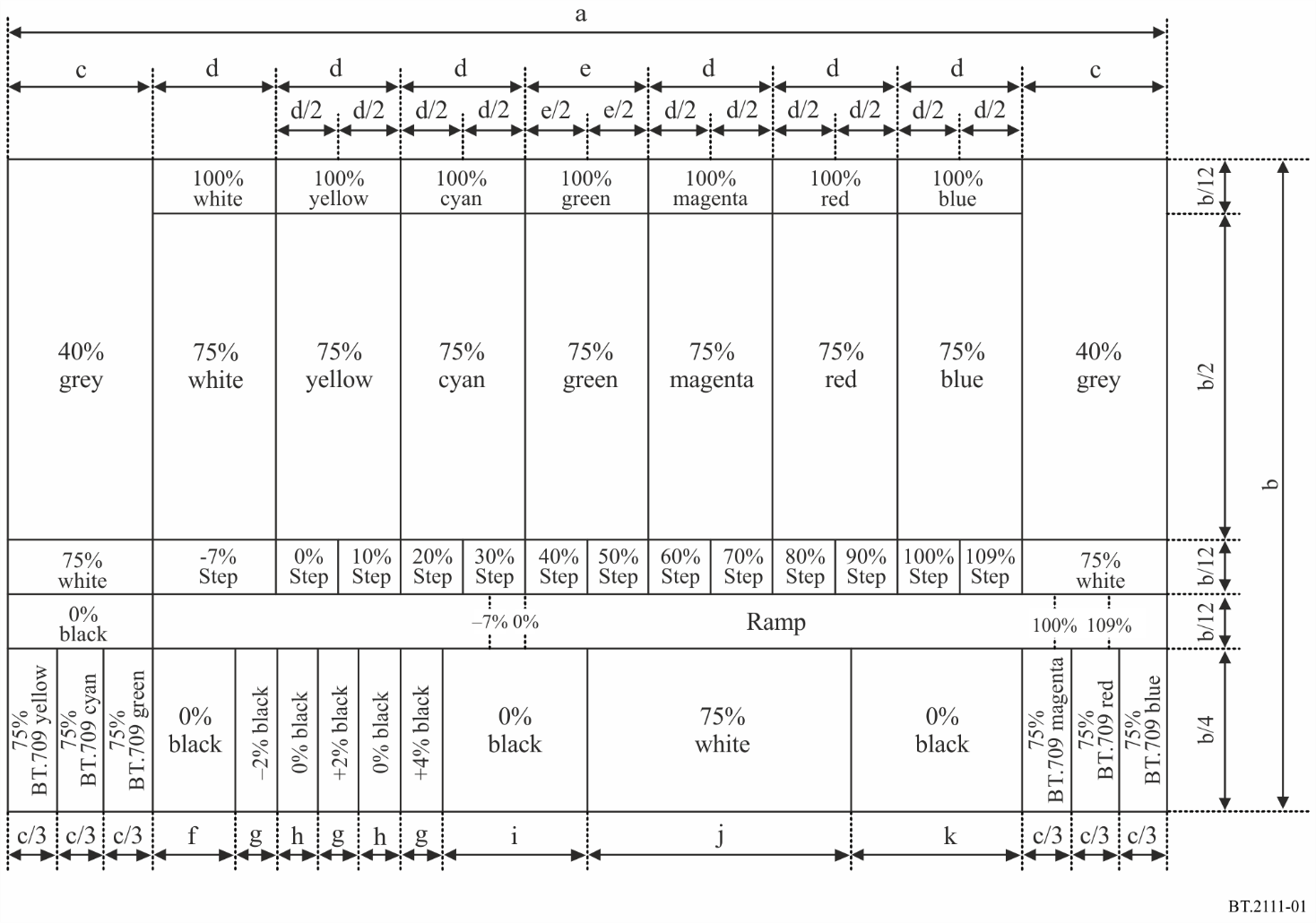 FIGURE 2Test pattern details for PQ narrow range 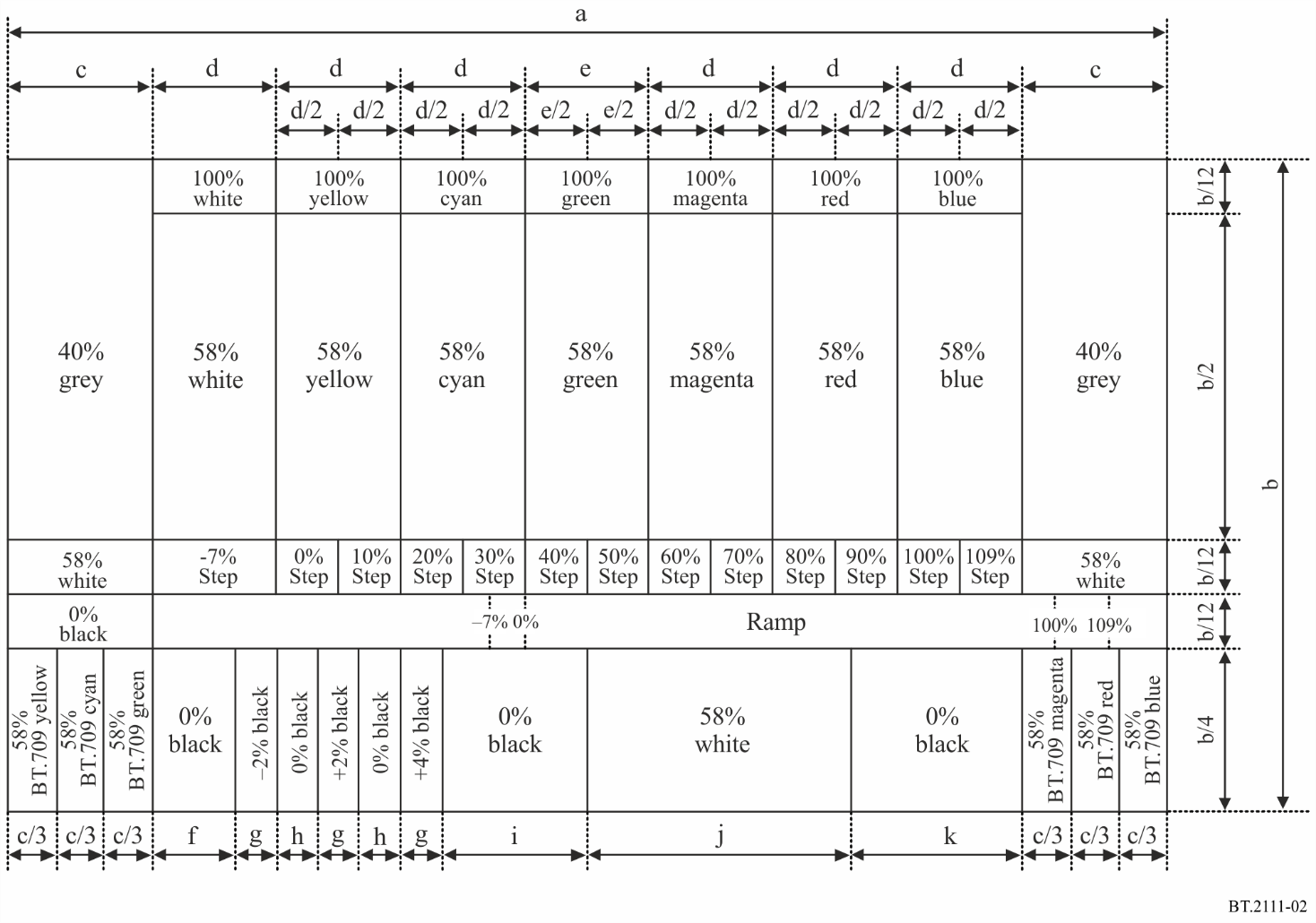 FIGURE 3Test pattern details for PQ full range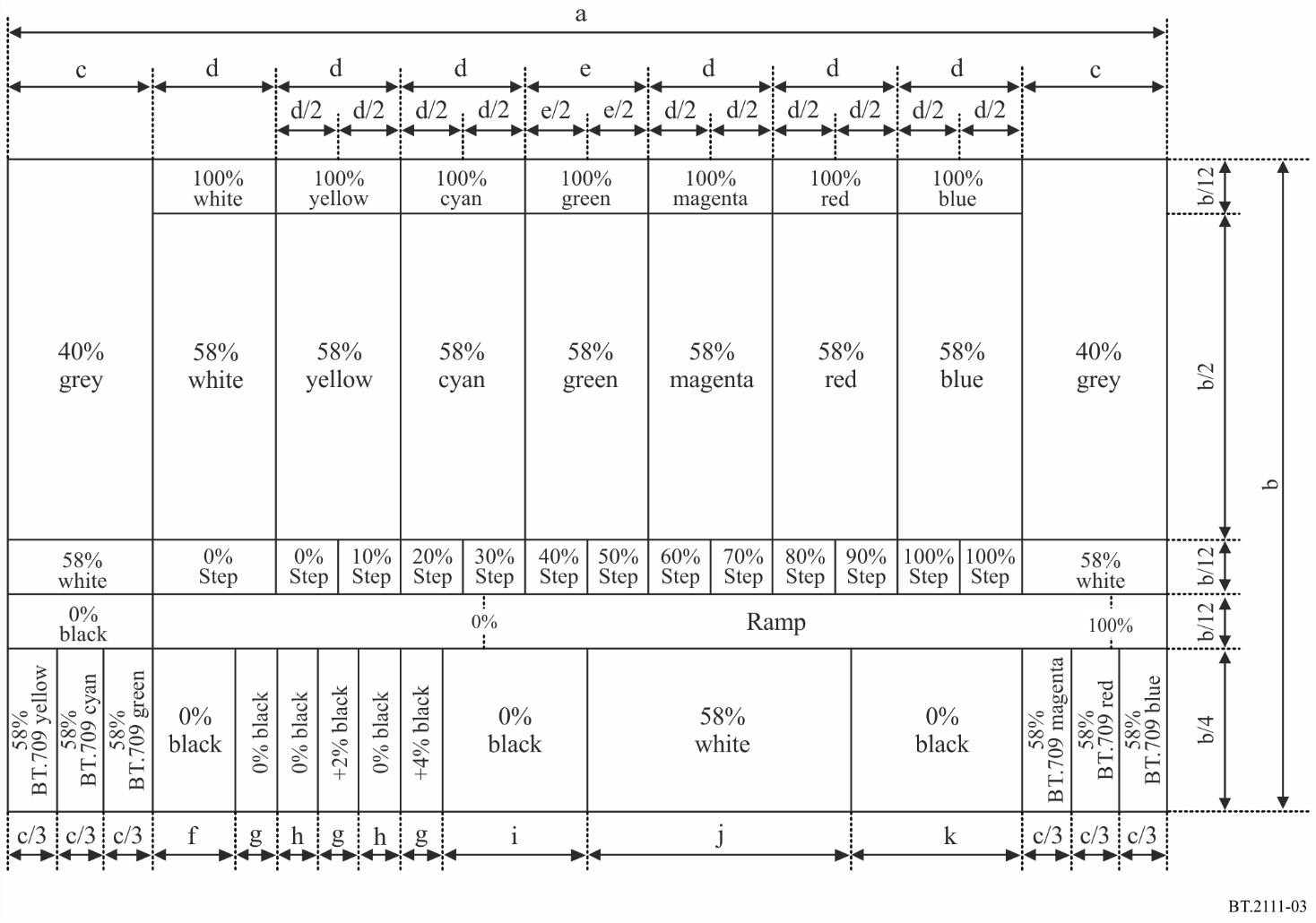 TABLE 1Bar size to 2K, 4K and 8K formatFIGURE 4Colour diagram of the test pattern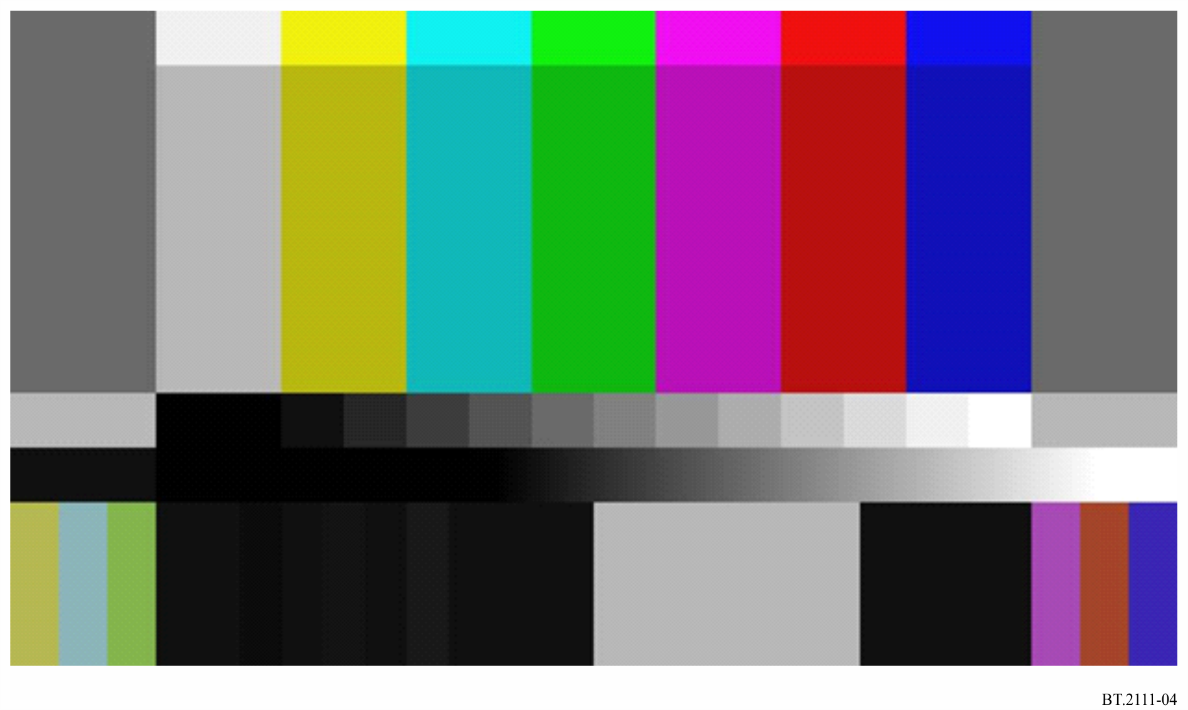 TABLE 2Signal level for HLG narrow rangeTABLE 2 (end)TABLE 3Signal level for PQ narrow rangeTABLE 3 (end)TABLE 4Signal level for PQ full rangeFIGURE 5HLG/PQ narrow range signal levels of the ramp 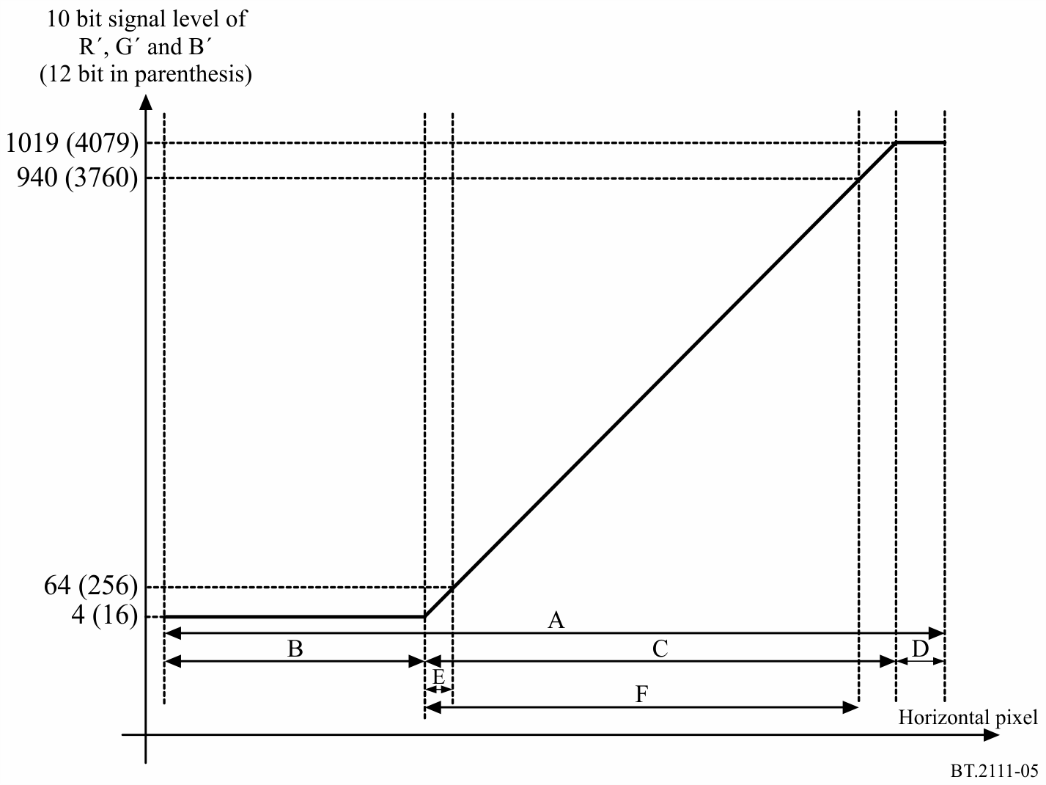 TABLE 5HLG/PQ Narrow Range Ramp width to 2K, 4K and 8K formatFIGURE 6PQ full range signal levels of the ramp 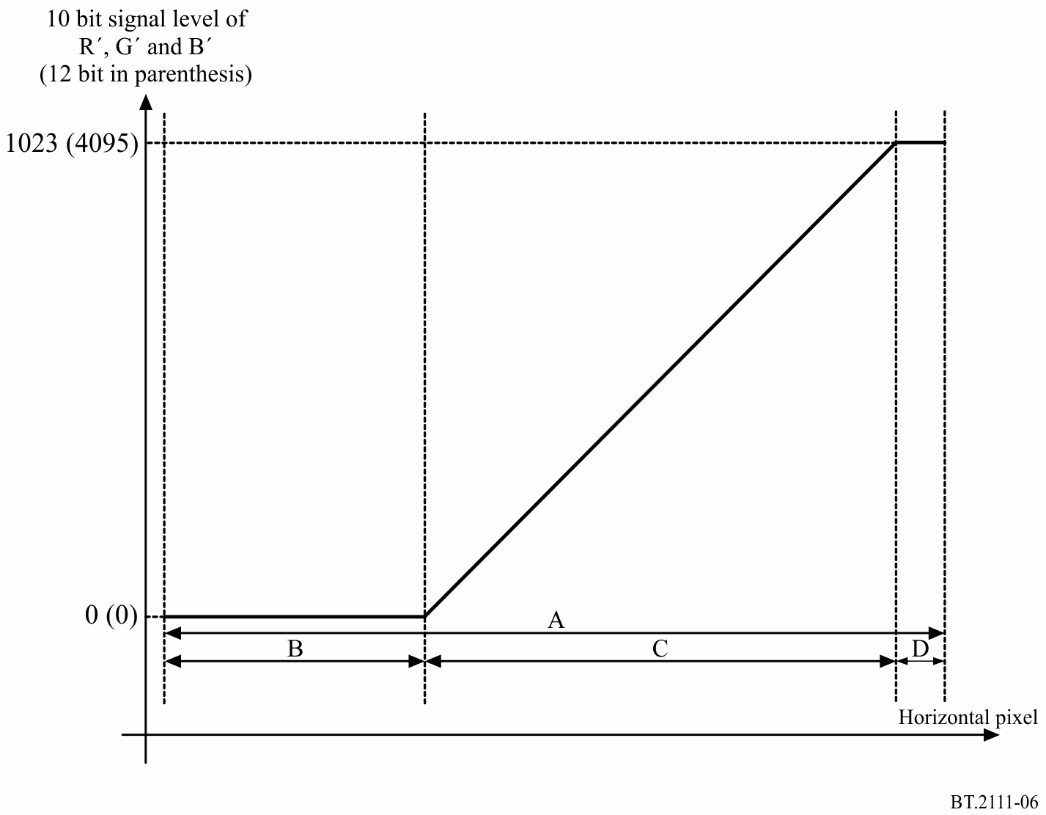 TABLE 6PQ Full Range Ramp width to 2K, 4K and 8K formatAttachment 1
to Annex 1
(informative) 

Sections comprising the HLG test patternfigure 7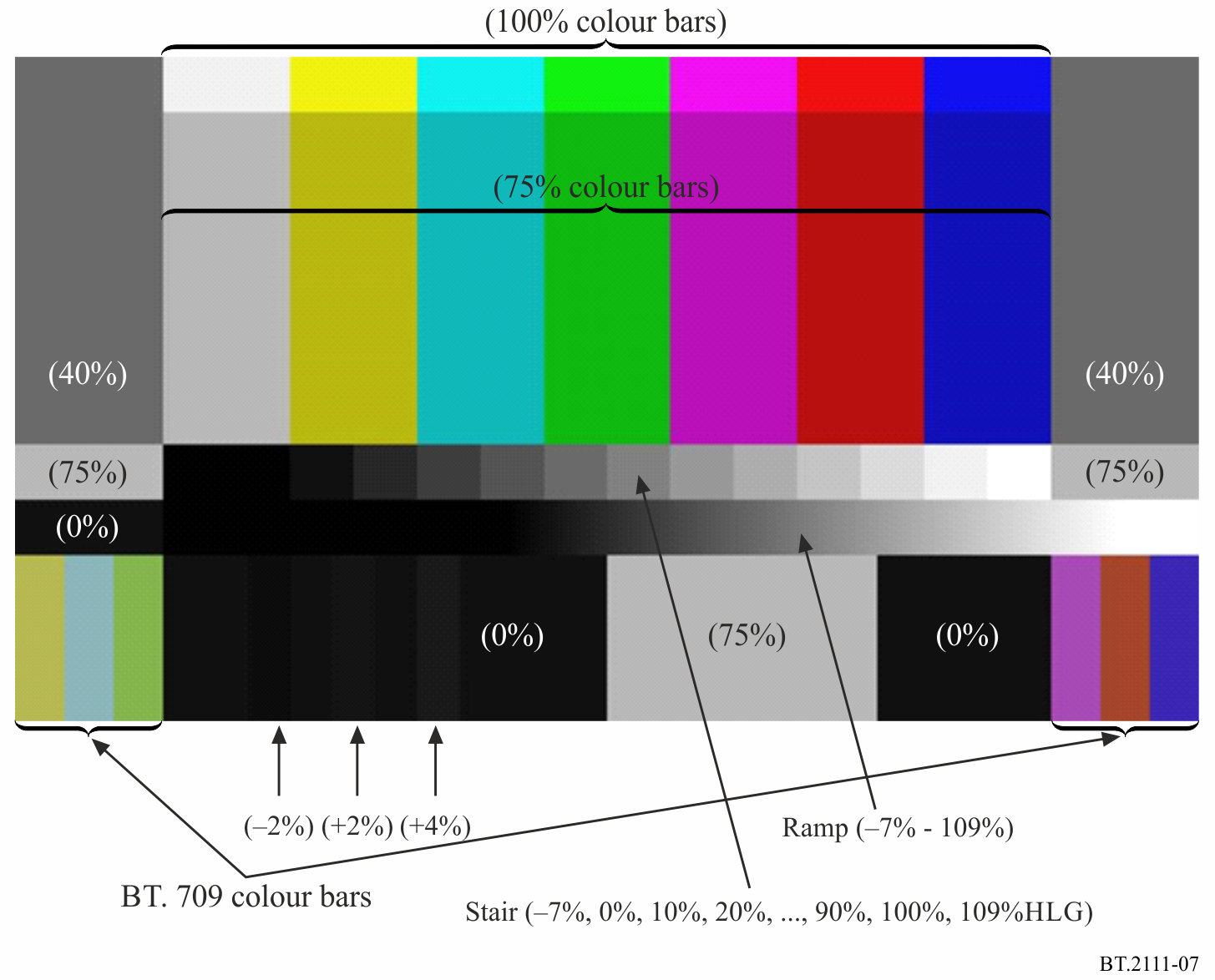 Colour Bars: The main colour bars are 75%HLG, with 100%HLG colour bars at the top.BT.709 Colour Bars: Generated by using the HLG OETF and a linear matrix. BT.709 colour bars are placed at the left and right bottom to avoid overlaps with the main colour bars on a waveform monitor.Ramp: Levels are from −7%HLG to 109%HLG. 0% video level is at the left edge of the Green bar.Stair: Levels are from −7%HLG to 109%HLG. Left edge of the 0% step is at the left edge of the Yellow bar. 10% interval between 0%HLG and 100%HLG. The width of each step is a half of the colour bar. The step signal and the ramp signal are placed not to overlap on a waveform monitor.Black signal: consisting of 0%, −2%, 0%, +2%, 0%, +4% and 0% video levels are placed at the lower left away from the bright areas for better visibility.Grey bars (right and left): These areas may optionally be used to include other patterns for specific needs.Attachment 2
to Annex 1
(informative) 

HLG waveform on a waveform monitorFigure 8 shows the HLG waveform of the test pattern on a waveform monitor.FIGURE 8Waveform on waveform monitor
(Red, Green, and Blue, respectively)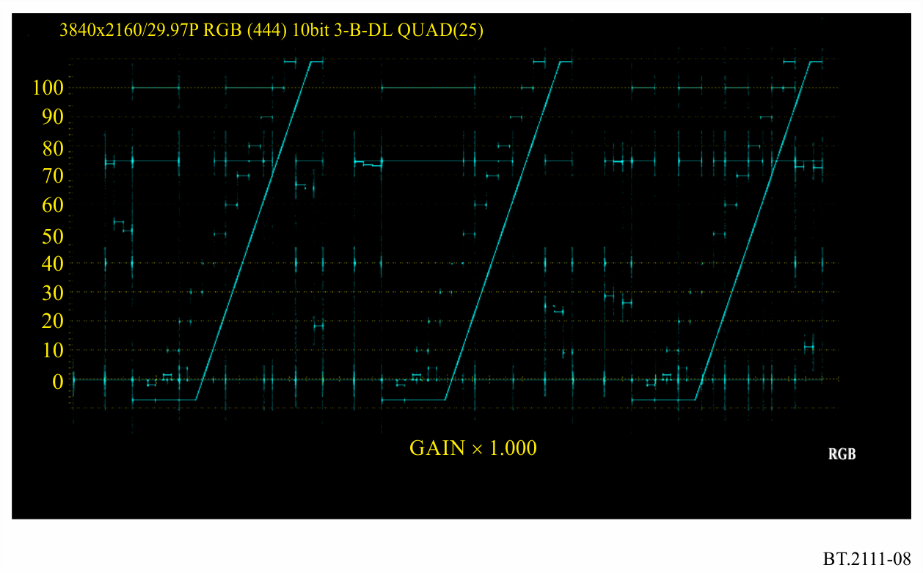 Attachment 3
to Annex 1
(informative)

Information on conversion of HLG/BT.2020 colour bars to SDR/BT.709Figure 9 shows the HLG/BT.2020 colour bars including the BT.709-equivalent colour bars and their snapshots of the waveform and vectorscope set to BT.2020 colorimetry. Figure 11 shows the colour bars converted from HLG/BT.2020 to SDR/BT.709 using the scene-referred conversion method depicted in Fig. 10, which is the inverse of the “SDR to HDR mapping (scene-referred)”. Note this method does not include tone-mapping.  HDR signals are hard-clipped when converted to SDR. The BT.709-equivalent colour bars land on the vectorscope targets after the scene-referred conversion. Figure 13 shows the colour bars converted from HLG/BT.2020 to SDR/BT.709 using the display-referred conversion method depicted in Fig. 12, which is the inverse of the “SDR to HLG mapping without gamma adjustment (display-referred)”. Note this method does not include tone-mapping. HDR signals are hard-clipped when converted to SDR. The BT.709-equivalent colour bars land on slightly different positions of the vectorscope targets. Table 7 summarises the signal levels for input 75%HLG and BT.709-equivalent colour bars and the converted SDR/BT.709 colour bars. The BT.709-equivalent colour bars are converted to the same signal levels as the original SDR/BT.709 colour bars by the scene-referred conversion. Some of the signal levels of the resultant SDR colour bars by the scene-referred conversion are not exactly the same levels as the original SDR/BT.709, for example the signal levels of the Green bar are not (64, 940, 64) but (71, 939, 66) due to rounding errors.FIGURE 9HLG/BT.2020 colour bars and their snapshots of the waveform and vectorscope set to BT.2020 colorimetry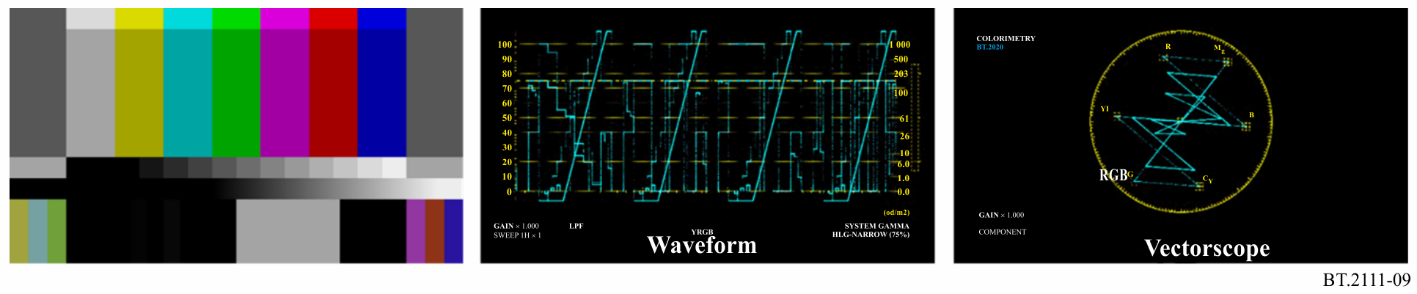 FIGURE 10Scene-referred conversion method from HLG/BT.2020 to SDR/BT.709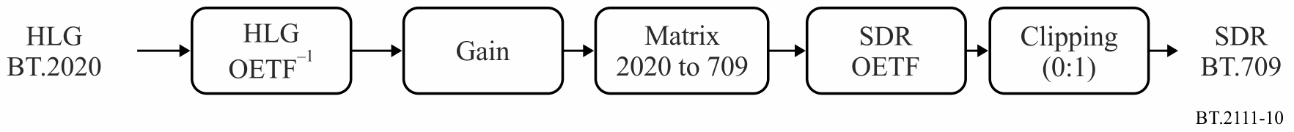 NOTE – The gain is set so that 75%HLG corresponds to 100%SDR. The colour conversion matrix is as described in § 2 of Report ITU-R BT.2407 – “Simple conversion from BT.2020 to BT.709 based on linear matrix transformation”. Note other methods may result in different signal levels for input signals outside of the BT.709 colour volume.FIGURE 11Colour bars converted to SDR/BT.709 using the scene-referred conversion and their snapshots of the waveform and vectorscope set to BT.709 colorimetry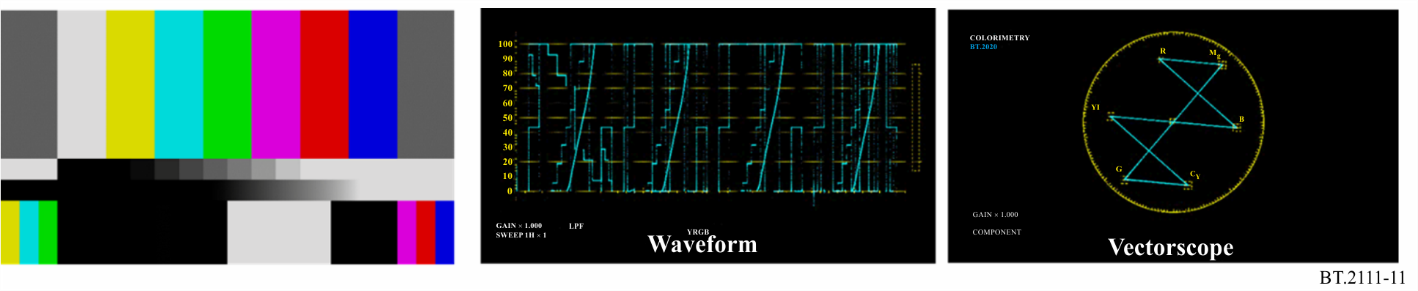 FIGURE 12Display-referred conversion method from HLG/BT.2020 to SDR/BT.709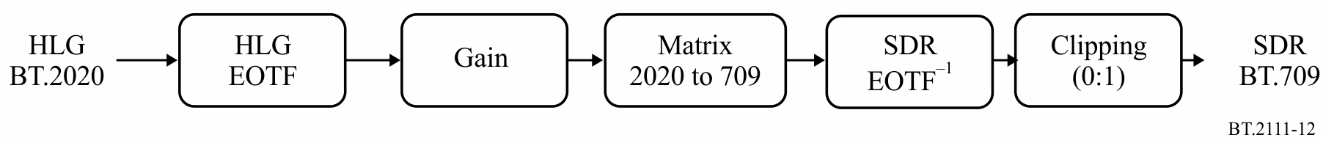 NOTE – The gain is set so that 75%HLG corresponds to 100%SDR. The colour conversion matrix is the same as that in Fig. 10.FIGURE 13Colour bars converted to SDR/BT.709 using the display-referred conversion and their snapshots of the waveform and vectorscope set to BT.709 colorimetry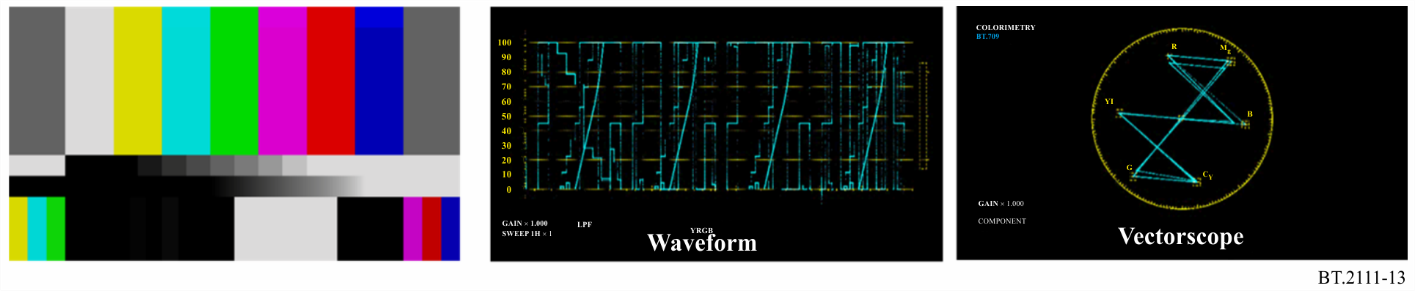 TABLE 7Signal levels in 10 bits for input 75%HLG and BT.709-equivalent colour bars and output SDR/BT.709 colour bars converted by the methods in Figs 10 and 12Recommendation  ITU-R  BT.2111-2(12/2020)Specification of colour bar test pattern for high dynamic range television systems BT SeriesBroadcasting service(television)Series of ITU-R Recommendations (Also available online at http://www.itu.int/publ/R-REC/en)Series of ITU-R Recommendations (Also available online at http://www.itu.int/publ/R-REC/en)SeriesTitleBOSatellite deliveryBRRecording for production, archival and play-out; film for televisionBSBroadcasting service (sound)BTBroadcasting service (television)FFixed serviceMMobile, radiodetermination, amateur and related satellite servicesPRadiowave propagationRARadio astronomyRSRemote sensing systemsSFixed-satellite serviceSASpace applications and meteorologySFFrequency sharing and coordination between fixed-satellite and fixed service systemsSMSpectrum managementSNGSatellite news gatheringTFTime signals and frequency standards emissionsVVocabulary and related subjectsNote: This ITU-R Recommendation was approved in English under the procedure detailed in Resolution ITU-R 1.Bar size
(pixel)2K4K8Ka192038407680b108021604320c240480960d206412824e204408816f136272544g70140280h68136272i238476952j4388761752k282564112810 bits10 bits10 bits12 bits12 bits12 bitsImage AreaR´G´B´R´G´B´100% White9409409403 7603 7603 760100% Yellow940940643 7603 760256100% Cyan649409402563 7603 760100% Green64940642563 760256100% Magenta940649403 7602563 760100% Red94064643 760256256100% Blue64649402562563 76075% White7217217212 8842 8842 88475% Yellow721721642 8842 88425675% Cyan647217212562 8842 88475% Green64721642562 88425675% Magenta721647212 8842562 88475% Red72164642 88425625675% Blue64647212562562 88440% Grey4144144141 6561 6561 656−7% Step4441616160% Step64646425625625610% Step15215215260860860820% Step23923923995695695610 bits10 bits10 bits12 bits12 bits12 bitsImage AreaR´G´B´R´G´B´30% Step3273273271 3081 3081 30840% Step4144144141 6561 6561 65650% Step5025025022 0082 0082 00860% Step5905905902 3602 3602 36070% Step6776776772 7082 7082 70880% Step7657657653 0603 0603 06090% Step8528528523 4083 4083 408100% Step9409409403 7603 7603 760109% Step1 0191 0191 0194 0764 0764 076See Fig. 5 and Table 5See Fig. 5 and Table 5See Fig. 5 and Table 5See Fig. 5 and Table 5See Fig. 5 and Table 5See Fig. 5 and Table 575% BT.709 Yellow7137193162 8522 8761 26475% BT.709 Cyan5387097182 1522 8362 87275% BT.709 Green5127062962 0482 8241 18475% BT.709 Magenta6512867052 6041 1442 82075% BT.709 Red6392691642 5561 07665675% BT.709 Blue2271477029085882 8080% Black646464256256256−2% Black484848192192192+2% Black808080320320320+4% Black99999939639639610 bits10 bits10 bits12 bits12 bits12 bitsImage AreaR´G´B´R´G´B´100% White9409409403 7603 7603 760100% Yellow940940643 7603 760256100% Cyan649409402563 7603 760100% Green64940642563 760256100% Magenta940649403 7602563 760100% Red94064643 760256256100% Blue64649402562563 76010 bits10 bits10 bits12 bits12 bits12 bitsImage AreaR´G´B´R´G´B´58% White5725725722 2882 2882 28858% Yellow572572642 2882 28825658% Cyan645725722562 2882 28858% Green64572642562 28825658% Magenta572645722 2882562 28858% Red57264642 28825625658% Blue64645722562562 28840% Grey4144144141 6561 6561 656−7% Step4441616160% Step64646425625625610% Step15215215260860860820% Step23923923995695695630% Step3273273271 3081 3081 30840% Step4144144141 6561 6561 65650% Step5025025022 0082 0082 00860% Step5905905902 3602 3602 36070% Step6776776772 7082 7082 70880% Step7657657653 0603 0603 06090% Step8528528523 4083 4083 408100% Step9409409403 7603 7603 760109% Step1 0191 0191 0194 0764 0764 076RampSee Fig. 5 and Table 5See Fig. 5 and Table 5See Fig. 5 and Table 5See Fig. 5 and Table 5See Fig. 5 and Table 5See Fig. 5 and Table 558% BT.709 Yellow5685713812 2722 2841 52458% BT.709 Cyan4845665711 9362 2642 28458% BT.709 Green4745643681 8962 2561 47258% BT.709 Magenta5363615642 1441 4442 25658% BT.709 Red5303502562 1201 4001 02458% BT.709 Blue3172365621 2689442 2480% Black646464256256256−2% Black484848192192192+2% Black808080320320320+4% Black99999939639639610 bits10 bits10 bits12 bits12 bits12 bitsImage AreaR´G´B´R´G´B´100% White1 0231 0231 0234 0954 0954 095100% Yellow1 0231 02304 0954 0950100% Cyan01 0231 02304 0954 095100% Green01 023004 0950100% Magenta1 02301 0234 09504 095100% Red1 023004 09500100% Blue001 023004 09558% White5935935932 3752 3752 37558% Yellow59359302 3752 375058% Cyan059359302 3752 37558% Green0593002 375058% Magenta59305932 37502 37558% Red593002 3750058% Blue00593002 37540% Grey4094094091 6381 6381 6380% Step00000010% Step10210210241041041020% Step20520520581981981930% Step3073073071 2291 2291 22940% Step4094094091 6381 6381 63850% Step5125125122 0482 0482 04860% Step6146146142 4572 4572 45770% Step7167167162 8672 8672 86780% Step8188188183 2763 2763 27690% Step9219219213 6863 6863 686100% Step1 0231 0231 0234 0954 0954 095RampSee Fig. 6 and Table 6See Fig. 6 and Table 6See Fig. 6 and Table 6See Fig. 6 and Table 6See Fig. 6 and Table 6See Fig. 6 and Table 658% BT.709 Yellow5895923702 3562 3701 48058% BT.709 Cyan4915865921 9642 3452 36858% BT.709 Green4785843551 9152 3391 42058% BT.709 Magenta5513475842 2061 3892 33658% BT.709 Red5443342252 1781 33790058% BT.709 Blue2962015821 1848052 3280% Black000000+2% Black202020828282+4% Black414141164164164Width
(pixel)2K2K4K4K8K8KWidth
(pixel)10 bits12 bits10 bits12 bits10 bits12 bitsA1 6801 6803 3603 3606 7206 720B5595591 1181 1172 2362 233C(1)1 0141 0152 0282 0314 0564 062D107106214212428425E(2)5959118119236239F(3)9359351 8701 8713 7403 743(1)	C corresponds to the signal level range from 5 to 1 018 in 10 bits and from 17 to 4 078 in 8K 12 bit, 18 to 4078 in 4K 12 bit, and 20 to 4076 in 2K 12 bits.(2)	E corresponds to the signal level range from 5 to 63 in 10 bits and from 17 to 255 in 8K 12 bit, 18 to 254 in 4K 12 bit, and 20 to 252 in 2K 12 bits.(3)	F corresponds to the signal level range from 5 to 939 in 10 bits and from 17 to 3 759 in 8K 12 bit, 18 to 3758 in 4K 12 bit, and 20 to 3756 in 2K 12 bits.(1)	C corresponds to the signal level range from 5 to 1 018 in 10 bits and from 17 to 4 078 in 8K 12 bit, 18 to 4078 in 4K 12 bit, and 20 to 4076 in 2K 12 bits.(2)	E corresponds to the signal level range from 5 to 63 in 10 bits and from 17 to 255 in 8K 12 bit, 18 to 254 in 4K 12 bit, and 20 to 252 in 2K 12 bits.(3)	F corresponds to the signal level range from 5 to 939 in 10 bits and from 17 to 3 759 in 8K 12 bit, 18 to 3758 in 4K 12 bit, and 20 to 3756 in 2K 12 bits.(1)	C corresponds to the signal level range from 5 to 1 018 in 10 bits and from 17 to 4 078 in 8K 12 bit, 18 to 4078 in 4K 12 bit, and 20 to 4076 in 2K 12 bits.(2)	E corresponds to the signal level range from 5 to 63 in 10 bits and from 17 to 255 in 8K 12 bit, 18 to 254 in 4K 12 bit, and 20 to 252 in 2K 12 bits.(3)	F corresponds to the signal level range from 5 to 939 in 10 bits and from 17 to 3 759 in 8K 12 bit, 18 to 3758 in 4K 12 bit, and 20 to 3756 in 2K 12 bits.(1)	C corresponds to the signal level range from 5 to 1 018 in 10 bits and from 17 to 4 078 in 8K 12 bit, 18 to 4078 in 4K 12 bit, and 20 to 4076 in 2K 12 bits.(2)	E corresponds to the signal level range from 5 to 63 in 10 bits and from 17 to 255 in 8K 12 bit, 18 to 254 in 4K 12 bit, and 20 to 252 in 2K 12 bits.(3)	F corresponds to the signal level range from 5 to 939 in 10 bits and from 17 to 3 759 in 8K 12 bit, 18 to 3758 in 4K 12 bit, and 20 to 3756 in 2K 12 bits.(1)	C corresponds to the signal level range from 5 to 1 018 in 10 bits and from 17 to 4 078 in 8K 12 bit, 18 to 4078 in 4K 12 bit, and 20 to 4076 in 2K 12 bits.(2)	E corresponds to the signal level range from 5 to 63 in 10 bits and from 17 to 255 in 8K 12 bit, 18 to 254 in 4K 12 bit, and 20 to 252 in 2K 12 bits.(3)	F corresponds to the signal level range from 5 to 939 in 10 bits and from 17 to 3 759 in 8K 12 bit, 18 to 3758 in 4K 12 bit, and 20 to 3756 in 2K 12 bits.(1)	C corresponds to the signal level range from 5 to 1 018 in 10 bits and from 17 to 4 078 in 8K 12 bit, 18 to 4078 in 4K 12 bit, and 20 to 4076 in 2K 12 bits.(2)	E corresponds to the signal level range from 5 to 63 in 10 bits and from 17 to 255 in 8K 12 bit, 18 to 254 in 4K 12 bit, and 20 to 252 in 2K 12 bits.(3)	F corresponds to the signal level range from 5 to 939 in 10 bits and from 17 to 3 759 in 8K 12 bit, 18 to 3758 in 4K 12 bit, and 20 to 3756 in 2K 12 bits.(1)	C corresponds to the signal level range from 5 to 1 018 in 10 bits and from 17 to 4 078 in 8K 12 bit, 18 to 4078 in 4K 12 bit, and 20 to 4076 in 2K 12 bits.(2)	E corresponds to the signal level range from 5 to 63 in 10 bits and from 17 to 255 in 8K 12 bit, 18 to 254 in 4K 12 bit, and 20 to 252 in 2K 12 bits.(3)	F corresponds to the signal level range from 5 to 939 in 10 bits and from 17 to 3 759 in 8K 12 bit, 18 to 3758 in 4K 12 bit, and 20 to 3756 in 2K 12 bits.Width
(pixel)2K2K4K4K8K8KWidth
(pixel)10 bits12 bits10 bits12 bits10 bits12 bitsA1 6801 6803 3603 3606 7206 720B5515511 1021 1012 2042 201C(1)1 0221 0232 0442 0474 0884 094D107106214212428425(1)	C corresponds to the signal level range from 1 to 1 022 in 10 bits and from 1 to 4 094 in 8K 12 bit, 2 to 4094 in 4K 12 bit, and 4 to 4092 in 2K 12 bits.(1)	C corresponds to the signal level range from 1 to 1 022 in 10 bits and from 1 to 4 094 in 8K 12 bit, 2 to 4094 in 4K 12 bit, and 4 to 4092 in 2K 12 bits.(1)	C corresponds to the signal level range from 1 to 1 022 in 10 bits and from 1 to 4 094 in 8K 12 bit, 2 to 4094 in 4K 12 bit, and 4 to 4092 in 2K 12 bits.(1)	C corresponds to the signal level range from 1 to 1 022 in 10 bits and from 1 to 4 094 in 8K 12 bit, 2 to 4094 in 4K 12 bit, and 4 to 4092 in 2K 12 bits.(1)	C corresponds to the signal level range from 1 to 1 022 in 10 bits and from 1 to 4 094 in 8K 12 bit, 2 to 4094 in 4K 12 bit, and 4 to 4092 in 2K 12 bits.(1)	C corresponds to the signal level range from 1 to 1 022 in 10 bits and from 1 to 4 094 in 8K 12 bit, 2 to 4094 in 4K 12 bit, and 4 to 4092 in 2K 12 bits.(1)	C corresponds to the signal level range from 1 to 1 022 in 10 bits and from 1 to 4 094 in 8K 12 bit, 2 to 4094 in 4K 12 bit, and 4 to 4092 in 2K 12 bits.Image AreaInput signal level (HLG/BT.2020, 10 bits)Input signal level (HLG/BT.2020, 10 bits)Input signal level (HLG/BT.2020, 10 bits)Output signal level (SDR/BT.709, 10 bits)(No tone-mapping applied, simple colour conversion)Output signal level (SDR/BT.709, 10 bits)(No tone-mapping applied, simple colour conversion)Output signal level (SDR/BT.709, 10 bits)(No tone-mapping applied, simple colour conversion)Output signal level (SDR/BT.709, 10 bits)(No tone-mapping applied, simple colour conversion)Output signal level (SDR/BT.709, 10 bits)(No tone-mapping applied, simple colour conversion)Output signal level (SDR/BT.709, 10 bits)(No tone-mapping applied, simple colour conversion)Image AreaInput signal level (HLG/BT.2020, 10 bits)Input signal level (HLG/BT.2020, 10 bits)Input signal level (HLG/BT.2020, 10 bits)Scene-referred conversionScene-referred conversionScene-referred conversionDisplay-referred conversionDisplay-referred conversionDisplay-referred conversionRGBRGBRGB75% White72172172194094094094094094075% Yellow72172164940940649409396475% Cyan64721721649409406494092475% Green64721646494064649406475% Magenta72164721940649409406489475% Red72164649406464940646475% Blue64647216464940646478975% BT.709 Yellow713719316939940649339346475% BT.709 Cyan538709718649409396492492275% BT.709 Green51270629671939661249159975% BT.709 Magenta651286705940659408548985375% BT.709 Red6392691649406464835646475% BT.709 Blue22714770266649409364768